МБОУ «Троицкая средняя общеобразовательная школа»Ковылкинского районаРеспублики МордовияСценарий мероприятия«День защиты  детей»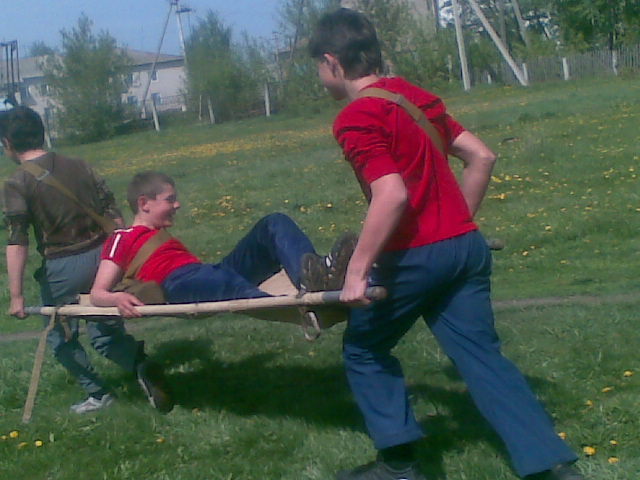 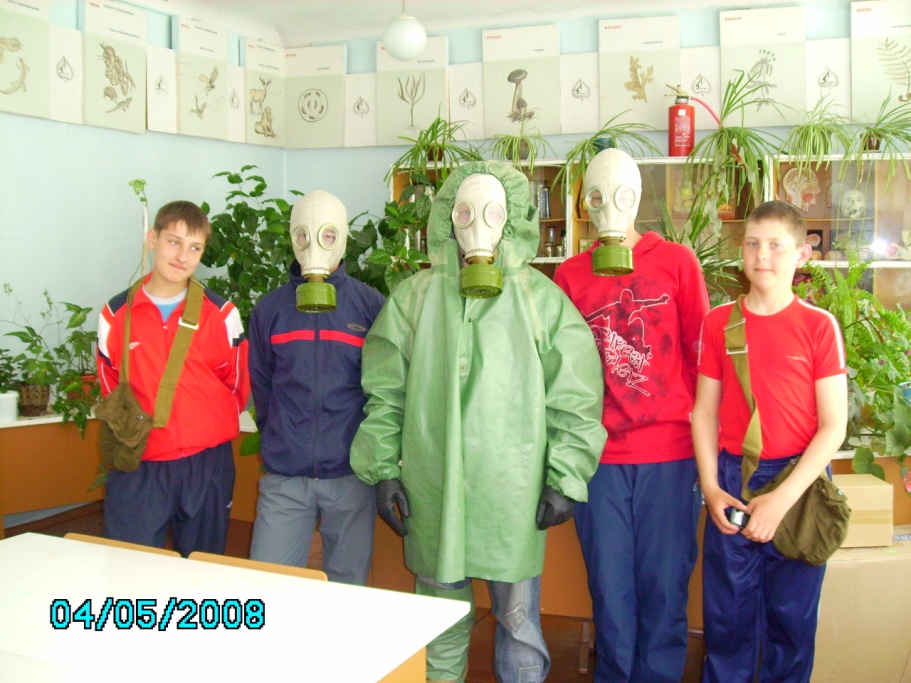 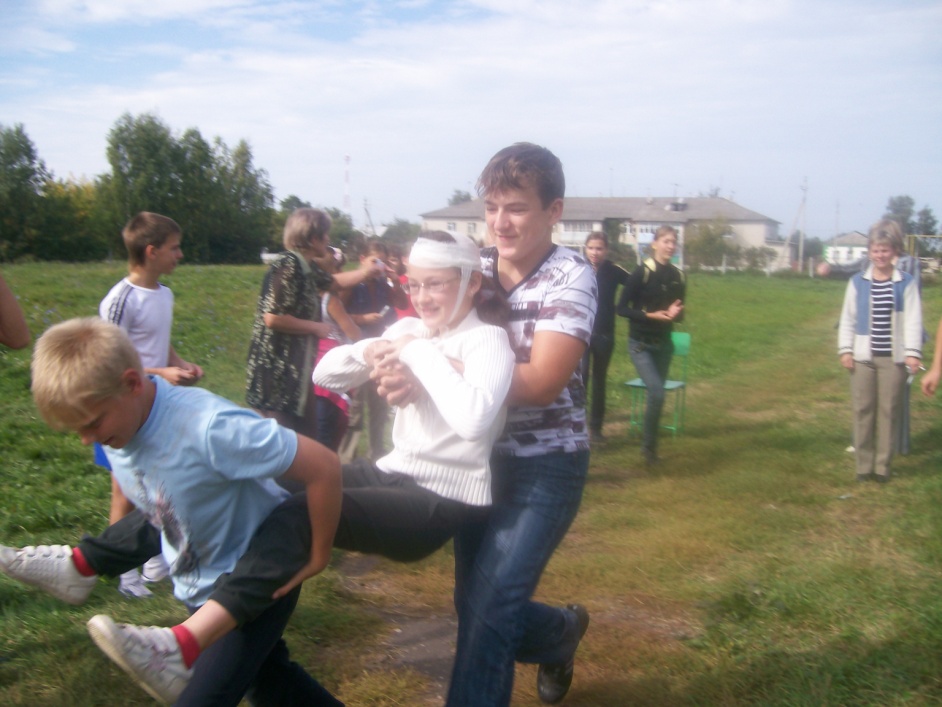 Автор: Кадомкина Светлана Алексеевна, учитель ОБЖ  Цели: уточнить представления об особенностях профессии службы спасения (пожарная охрана, МЧС); формировать умение принимать решение в экстремальной ситуации, защищающее жизнь и здоровье человека; практическое освоение правил безопасного поведения учащихся; учить взаимовыручке и товариществу.  Место проведения:  спортивная площадка (рукоход, бревно, лабиринт).  Оборудование: носилки, перевязочный материал (бинты), спички, нитки, пожарный рукав, носилки, противогазы.Ход мероприятия:  Мероприятия проводились в соответствии с утвержденным директором школы планом проведения тренировки, включающим в себя пять этапов.      В период двух подготовительных этапов проводились теоретические  и практические занятия по изготовлению простейших средств защиты органов дыхания с учащимися 1-11 классов по их действиям в случае возникновения пожара в здании школы, а также при чрезвычайных ситуациях различного характера.          На третьем этапе тренировки отрабатывались практические навыки  по экстренной эвакуации, было имитировано возникновение очага возгорания  в цокольном этаже начального блока в 11 ч. 35 мин. 40 сек. 	Возникновение очага возгорания было обнаружено техническим работником, который передал о задымлении в цоколе работнику, находящемуся на вахте.       	В 11 ч. 36 мин. 00 сек. техническим работником был дан звонок о пожарной  тревоге (один длинный и три коротких звонка). Технический работник известил администрацию школы об обнаружении очага возгорания.         В   11 ч. 36 мин. 20 сек. начата общая эвакуация из здания школы.          В 11ч. 39 мин. 00 сек. эвакуация была завершена общешкольным построением во дворе школы.  На четвёртом этапе тренировочного занятия, на стадионе школы прошли соревнования, которые включали в себя общефизическую эстафету и занятия по ГО (5-11 классы):Переноска пострадавшего на носилках.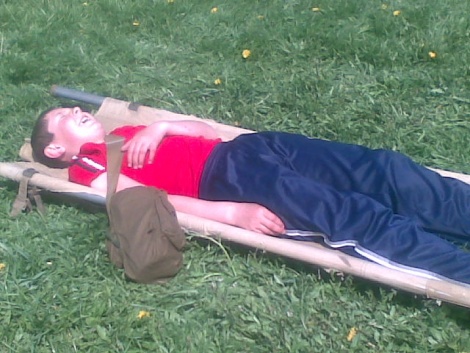 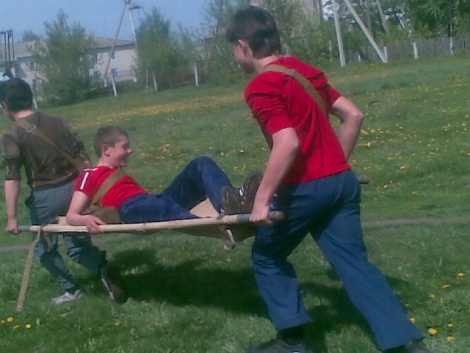 Раскатка пожарных рукавов.Надевание противогазов.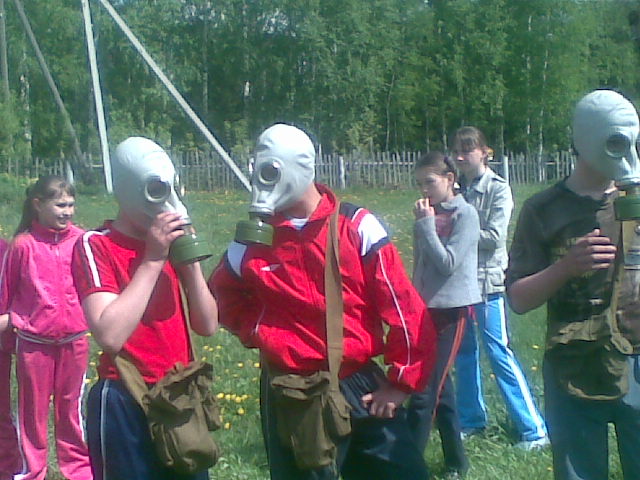 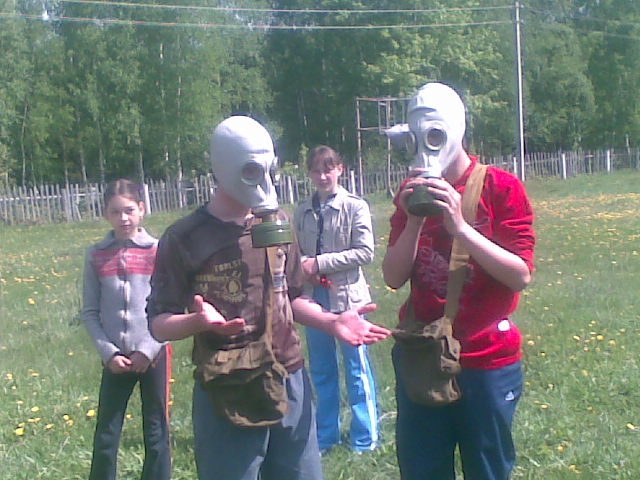 Разжигание и тушение костра.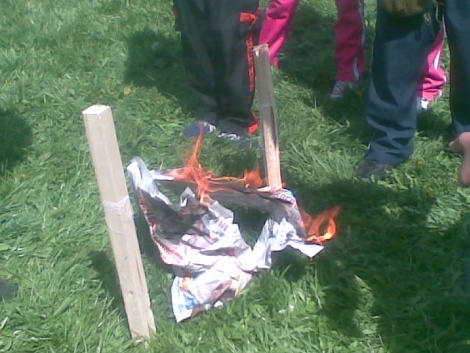 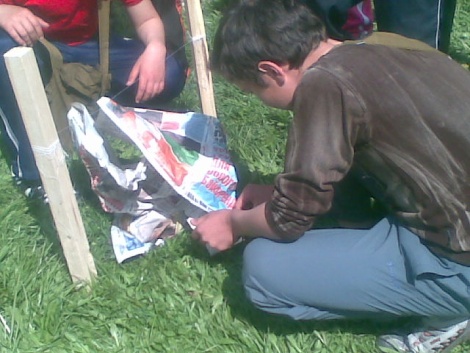 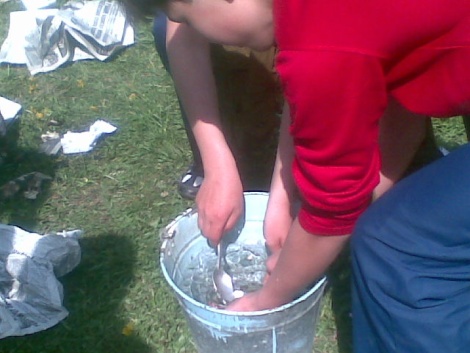 Общефизическая эстафета (рукоход,  лабиринт, бег по бревну).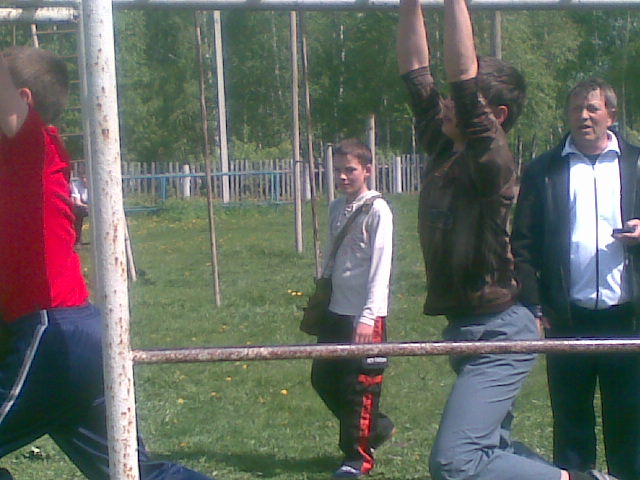 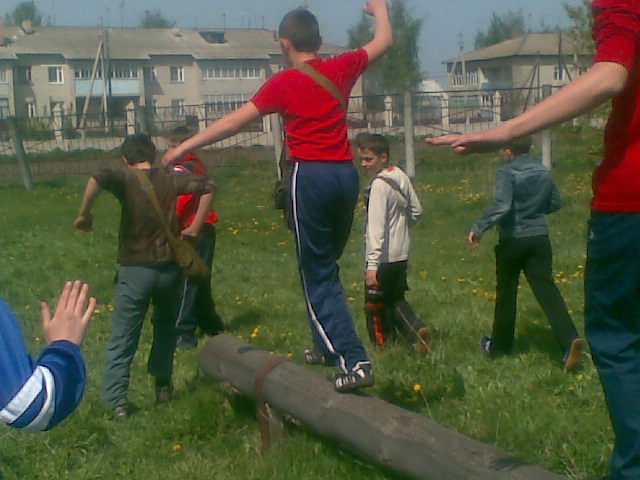 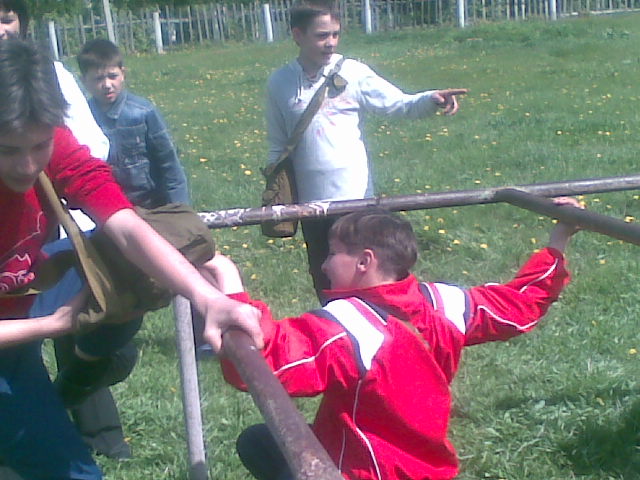 Подведение итогов: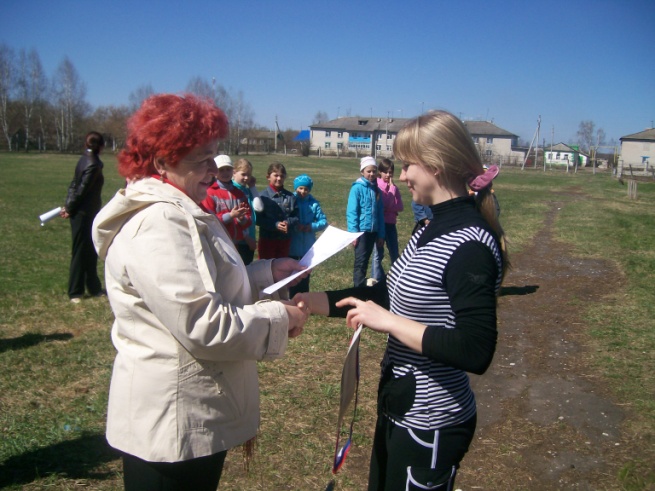 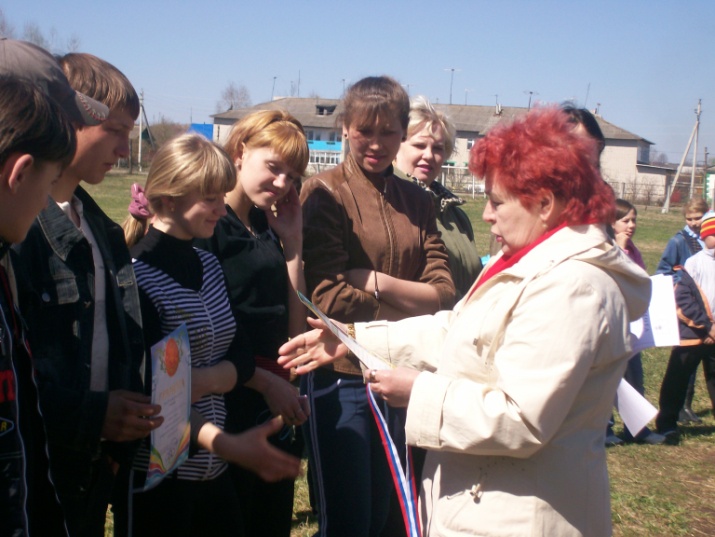       На пятом этапе директором школы отмечено, что итоги общешкольной тренировки в целом положительные и намеченные цели и задачи программы «Дня защиты детей» достигнуты.   Результаты:  Наилучшие показатели имеют учащиеся 11 класса – I место, 10 класса – II место, 9 класс – III место. Среди учащихся среднего звена: 7 класс- I место, 6 класс – II место, 5 класс – III место.